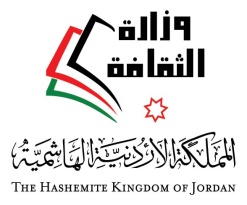 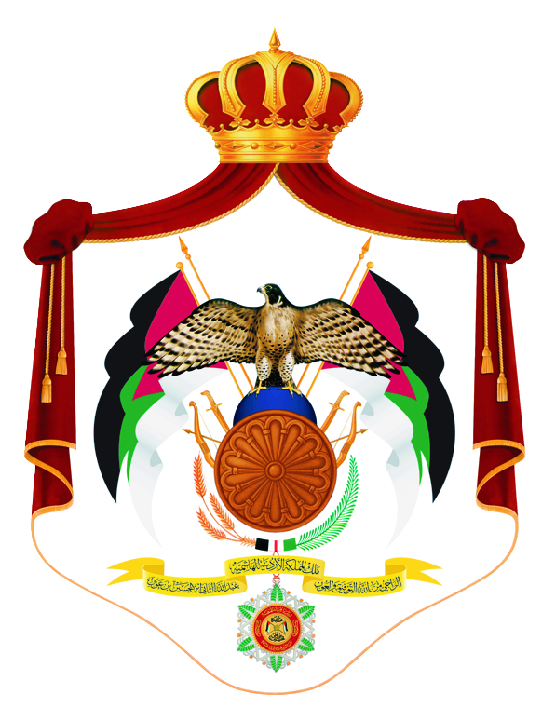 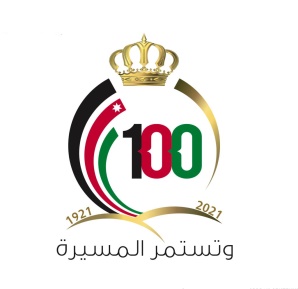 طلب ترشيح للجائزة الوطنية لبحوث ودراسات مئوية الدولة الأردنية1- اسم المرشــــــح : 2- مكان الولادة وتاريخــــــــها : ـ3- الجنسيــــــــــــــــــــــــــــــة :  4- الحقل المحدد للترشيــــح   : 5- المؤلفات المنشــــــــورة أو المُعلن عنها: 6- عنوان المتقدم أو المرشح :             رقم الهاتف :              رقم الهاتف الخلوي :              رقم الفاكس :              E-mail :   "أتعهد بأصالة هذا البحث والالتزام بشروط الأمانة العلمية، وصحة المعلومات الواردة في هذا الطلب"                                                                                                   التوقيـــــــــــــعلاستعمال وزارة الثقافـــــــــــــــــةتم تسليم هذا الطلب ومرفقاته بتاريخ      /   / 2021      اسم المستلم					  توقيع المستلم